Robins Homework12th November 2021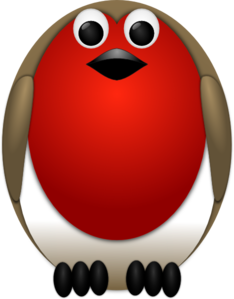 
Tasks
Maths – Education CityEnglish – Write a letter to Thomas Farrinor telling him of how he could stop the fire from happening again.Reading – Complete the reading comprehension on the Great Fire of London.  
                   Read at home and log in your reading record.Times tables - 
Y2’s - Times tables rockstars https://ttrockstars.com/beta/ 
Y1’s – Login to Numbots (login details in reading records)  IDL - three sessions of IDL to be completed at home.  Remember your username is your surname followed by the initial of your first name @ the school postcode eg boyds@fy67tf and your password is pass.  Year 1 accounts are now active, if you have any trouble logging on please email me.Spellings
Group 1:  bake, make, cake, like, bike, kiteGroup 2:  snake, shake, slime, slide, game, timeGroup 3:  milkshake, flame, shine, prize, phone, stone, these, even